 Weekly Newsletter (Section1 - Important Information)Friday 4th January 2022Dear Parents and Carers,School Holiday Meal SchemeThrough the Government’s Household Support Fund, the Council have allocated funding to continue the School Holiday Meal Scheme for February half-term. The funding will allow eligible families to receive £15 per child to cover the one week school break. The scheme provides funds to ensure that eligible families can purchase food over the holiday period to replace the meals a child would have received during a school day. The application window will open for a short period from Monday 31st January at 9am, closing on Friday 4th February at 5pm.  Families who have previously received payment via the scheme do not need to reapply and will automatically receive the funds into their nominated bank.Families can make a new claim if;·       they did not apply during any previous application periods, or·       they were not previously eligible, however their circumstances have changed and now are eligible, or·       they would like to claim for additional children who they have claimed for previously, but were not eligible at the time, or·       they would like to claim for additional children who they’ve not applied for in the past. Details about the scheme will be updated on the Council’s website from Wednesday 26 January, with the application form going live from Monday 31 January at 9 am.School ToiletsUnfortunately, we are unable to allow parents or young children into school from the playground to use the school toilets before school or at the end of the day. If there is an urgent need to use a toilet or have a young child in need, please make your way to the school office where you will be given access to the adult toilets. Scooters and bikesScooters and bikes must not be ridden on the school grounds. Please wait to leave the school premises before using them as this could cause an accident with the number of parents and carers that are on the school grounds at any one time. The 2 Johns’ E-Safety Parent and Carer WorkshopWe would love for you to join us on Wednesday 23rd February at 9am for an E-Safety workshop which will be run by The 2 Johns’ . The 2 Johns are both qualified Police Trainers, CEOP Ambassador trainers and have a wealth of practical knowledge and experience to support, guide and inform parents, carers, staff and pupils through a digital age and learning to stay safe online. We look forward to seeing you there!Key Information and datesSchool PingSquid loginHavering Catering Lunch MenuFriday 11th February		Last day of school.Monday 21st February		School Closed to children - Staff INSET DayTuesday 22nd February		Children return to school (8-40 start as normal)Wednesday 23rd February 	The 2 Johns’ E-safety workshop for Parents and carers KS2 Hall at 9amThursday 10th March		Reading and Phonics Parent Partnership Morning  in the KS2 hall at 9amMonday 28th March 		Parents Evening (more information to follow)Tuesday 29th March		Parents Evening (more information to follow)Yours sincerely,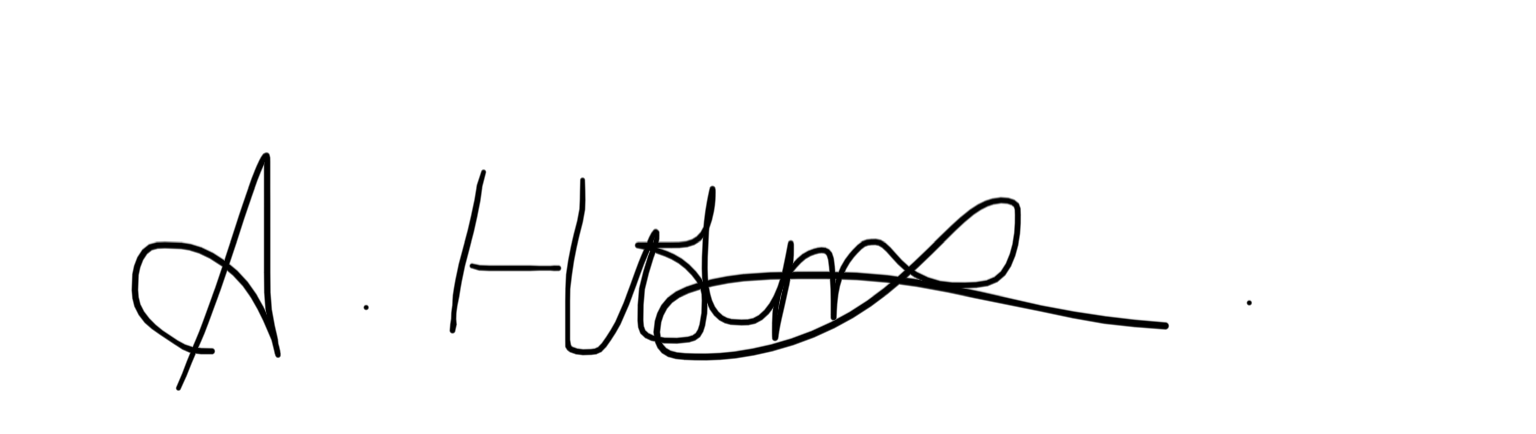 Ms A HolmesHead of SchoolWeekly Newsletter (Section 2 - Amazing Awards!)Achievement CertificatesWell done to this week’s Achievement Certificate winners who are Zuzanna, Biddy and Domas (Egypt), Taylor, Lily and Leona (Madagascar), Sai and David T (Australia) and Layla (Kenya).Malta’s Star of the WeekMany congratulations to  Mason who has been awarded Malta’s Star of the Week for his wonderful counting.Star Writer CertificatesThese children have excelled with their writing this week. Well done to Honey (Northern Ireland), Noura (Barbados),  Maria (Scotland), Ordrey (Mexico), Levi (Wales), Rubi (Madagascar),Donovan (Egypt), Amelia D and Inaya (New Zealand), Shree (Australia), Keira & Chloe (Antigua), Michael N (Greece), Gabriel (India), Georgia (Singapore), Ella (Fiji) Roman G (Kenya), Kajus (USA)Phoebe (St Lucia), Toby (China) and Tia (Malaysia).Star Reader CertificatesThese children have worked really hard on their reading this week. Well done to Robert (Egypt), Saam (Northern Ireland), david (Barbados), Majus (Scotland), Caiden (Mexico), Amber (Wales), Amelia (Madagascar) Oguzcan (New Zealand), Jamie (Australia), Emily (Antigua), Junior (Greece), Kadisha (India), Cameron (Singapore), Marley (Fiji) Angelo (Kenya), Billy (USA), Khadijah (St Lucia), Summer (China) and Joe (Malaysia).Star Mathematician CertificatesThese children have enjoyed a fantastic week with their maths. Well done to Domas (Palau), Kaden (Northern Ireland), Naomi (Barbados), Robbie (Scotland), Barbara (Mexico), Jett (Wales), Leya(Madagascar), Coby (Egypt) Livi (New Zealand), Nathan N (Australia), Ahmed (Antigua), Tommy (Greece), Dorothy (India, Reuben (Singapore), Kane (Fiji) Charley (Kenya), Daniel (USA), Latisha (St Lucia), Milana (China) and Benjamin (Malaysia).Mathletics AwardGolden CertificateCongratulations to these children who have been awarded a Golden Certificate as they have made exceptionally good choices linked to The Mead Creed. These certificates are not easy to get so very well done to this week’s winners!Congratulations to everyone who achieved an award this week, we are very proud of you!Bronze certificateSidrah, Amy, Ria, Izabela, Sandra, Donovan, Ignacy, Janvi, Dora and Amber (Egypt), Amen, Vlad, Cristian, Kaden, Samuel and Saim (Northern Ireland), Azrah, Alicia,Noura, Albert,Dawood,Sara,Ethan, Jake, Raybne (Barbados), Faith, Olivia, Zofia, Emilia, Zelda, Sebastian, Domas (Palau), Muhammad, Layla, Merkhima, Daniel K, Alexander, Majus, Daniel O, Daniel R (Scotland), Aisha, Malakai, Poppy, Natalia, Isla, Grace, Hollie, Avyukt, Shay(Madagascar) Henry, Justas, Oguzcan and Lenny M (New Zealand), David, Michael N and Ivan (Greece), Jessica, Nathan K, Nathan N, David T, Kavi and Mahir (Australia), Ender, Skyla, Kelsie, Jeff, Sethika, Lillie and Manha (Fiji) Arsalaan, Moksha, Nuhaa, Izyan, Mia, Alexa and Emilia (Kenya), Anastasia, Kajus, Vansh x 2 (USA), Olivia (India), Austeja, Zahi, Jolin ( Singapore), Suljeman, Milana and Kiyah (China).Silver certificateIndia, Daniel and Shayan (Egypt), Amen (Northern Ireland), Zelda, Sebastian, Domas (Palau), Dawood, Rayne (Barbados), Muhammad, Daniel K, Merkhima (Scotland), Samir, Aum, Leya, (Madagascar), Akhila and Eric (New Zealand), Jeff and Sethika (Fiji), Vansh (USA), Olivia (India), Austeja (Singapore), Suljeman and Milana (China).Gold certificateElla (Egypt), Amen (Northern Ireland), Rayan (New Zealand), Vansh (USA) and Suljeman(China).Malta (ARP)England (YN)Barbados (YR)Erik, Roman, Ella and BobbySt Lucia (YR)Milena, Olivia, Phoebe and Olivia-RoseAntigua (YR)New Zealand (Y1)FrayaPalau (Y1)ClioFiji (Y1)Australia (Y1)Adriana Madagascar (Y2)AishaKenya (Y2)Izyan Egypt (Y2)Lexi, Amber, Darius and DonovanScotland (Y3)TheodoraWales (Y3)MaryamNorthern Ireland (Y3)MillieItaly (Y4)Fareeda, BentleyGreece (Y4)Gabriel, Sky, Tommy, CattleyaGermany (Y4)Brazil (Y5)Mexico (Y5)Alex, Layla-Mai, Frankie and Ava PUSA (Y5)BillyIndia (Y6)George, Brea, Lily, Harry, Bella, Alishba, AlfieChina (Y6)Ivan, SadeMalaysia (Y6)Macie-Leigh, ShomariSingapore (Y6)Lexi, KaiMexico (Y5)